34 34 29                                                                                  ЕЯИН.640042.022 ПС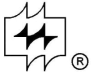 ООО "Электрофидер"Ящик силовойс рубильником ипредохранителямиЯРВ-6122/6123/6124ПАСПОРТсовмещенный с руководством по эксплуатацииНазначениеЯщик силовойс рубильником и предохранителямиЯРВ-6122/6123/6123/6124 предназначен для нечастых (не более 6 в час) оперативных коммутаций, а такжезащиты сетей и приемниковэлектрической энергииот недопустимых длительных перегрузок и токов короткого замыкания.Ящикприменяется в электрических установках как переменного, так и постоянного тока.Основные технические данные2.1	Ящик должен соответствовать требованиям технических условий ТУ 3434-022-24417420-16.2.2 Рабочее положение в пространстве - вертикальное.2.3 Ввод и вывод электрических кабелей сверху и снизу.2.4 Ящик представляет собой металлический корпус с дверцей (рис.1).Требования безопасности3.1 При эксплуатации ящика необходимо руководствоваться "Правилами техники безопасности при эксплуатации электроустановок потребителей", а также требованиями ГОСТ12.2.007.0.3.2 Перед началом эксплуатации необходимо убедиться в надежности заземления ящика.3.3 Обслуживание ящика должно проводиться персоналом, имеющим квалификационную группу не ниже 3.КомплектностьЯщик ЯРВ-6122/6123			1 шт.Ключ ЯРВ-6122, (ЯРВ-6123, ЯРВ-6124)		1 шт. (2 шт.)Паспорт совмещённый с руководством по эксплуатации	1 шт.Рис. 1 Габаритные и установочные размеры ящиков ЯРВ-6122/6123/6124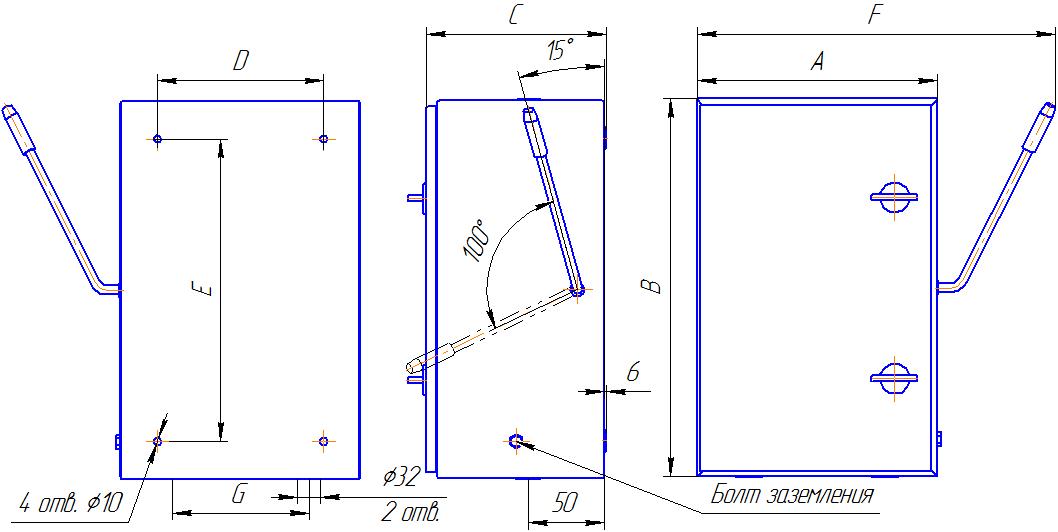 Транспортирование и хранение5.1	Условия транспортирования ящика в части воздействия климатических факторов внешней среды аналогичны условиям хранения 4 по ГОСТ 15150, в части воздействия механических факторов при транспортировании - С по ГОСТ23216.5.2	Условия хранения ящика в части воздействия климатических факторов внешней среды - 2 по ГОСТ 15150 на допустимый срок сохраняемости до ввода в эксплуатацию не более 2 лет.Возможные неисправности и методы их устраненияГарантияГарантийный срок эксплуатации - 2 года.Гарантийный срок исчисляется с момента ввода ящика в эксплуатацию, но не позднее 6 месяцев со дня поступления  потребителю.Изготовитель оставляет за собой право на изменения конструкции ящика, повышающее его потребительские свойства.По вопросам  качества продукции и пожеланиями по ее совершенствованию обращаться по адресу:412751, Россия, Саратовская область, Хвалынский район,п. Возрождение,ул. Комсомольская, 1, ООО "Электрофидер",Тел. (84595) 2-84-76, E-mail: elfider57@mail.ruСвидетельство о приемкеЯщик соответствует ТУ 3434-022-24417420-16и признан годным к эксплуатации.ОТК ___________________Дата изготовления _______________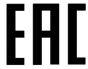 Наименование параметраЯРВ-6122ЯРВ-6123ЯРВ-6124Номинальный ток предохранителей типа ПН-2, А32; 40; 50; 63; 80; 100; 125; 160; 200; 250315; 355; 40032; 40; 50; 63; 80; 100; 125; 160; 200; 250315; 355; 40032; 40; 50; 63; 80; 100; 125; 160; 200; 250315; 355; 400Масса ящика, кг, не более81014,3Номинальное напряжение сети, В~380 или  -220~380 или  -220~380 или  -220Частота, Гц505050Степень защиты по ГОСТ 14254IP54IP54IP54Вид системы заземленияTN-C, ITTN-C, ITTN-C, ITКласс защиты111Номинальное значение климатических факторов УЗ по ГОСТ 15543, при этом высота над уровнем моря не более 2000мНоминальное значение климатических факторов УЗ по ГОСТ 15543, при этом высота над уровнем моря не более 2000мНоминальное значение климатических факторов УЗ по ГОСТ 15543, при этом высота над уровнем моря не более 2000мНоминальное значение климатических факторов УЗ по ГОСТ 15543, при этом высота над уровнем моря не более 2000мТемпература окружающего воздуха от -45 до +40 ºСТемпература окружающего воздуха от -45 до +40 ºСТемпература окружающего воздуха от -45 до +40 ºСТемпература окружающего воздуха от -45 до +40 ºСОкружающая среда невзрывоопасная, не содержащая токопроводящей пыли, агрессивных газов или паров, разрушающих металлы и изоляциюОкружающая среда невзрывоопасная, не содержащая токопроводящей пыли, агрессивных газов или паров, разрушающих металлы и изоляциюОкружающая среда невзрывоопасная, не содержащая токопроводящей пыли, агрессивных газов или паров, разрушающих металлы и изоляциюОкружающая среда невзрывоопасная, не содержащая токопроводящей пыли, агрессивных газов или паров, разрушающих металлы и изоляциюУсловия эксплуатации                             М1 по ГОСТ 17516.1Условия эксплуатации                             М1 по ГОСТ 17516.1Условия эксплуатации                             М1 по ГОСТ 17516.1Условия эксплуатации                             М1 по ГОСТ 17516.1Прочность при к.з. по ГОСТ 51321.1Прочность при к.з. по ГОСТ 51321.1Прочность при к.з. по ГОСТ 51321.1Прочность при к.з. по ГОСТ 51321.1Тип ящикаРазмеры, ммРазмеры, ммРазмеры, ммРазмеры, ммРазмеры, ммРазмеры, ммРазмеры, ммТип ящикаBAFCEDGЯРВ-6122450250335180380170130ЯРВ-6123600300385180530220176ЯРВ-612465035044020058027090+90=180НаименованиенеисправностиВероятная причинаМетод устранения***Следы нагрева контактного зажима и/иливходящего в него кабеляПлохая затяжкаконтактного зажимаЗачистить входящие в зажимконец кабеля, силовой зажими надежно затянуть зажим свходящим в него кабелемСледы нагрева контактного зажима и/иливходящего в него кабеляНагрузка в отходящем кабелевыше номинальнойНормировать нагрузку всоответствии с номинальнымтоком ящикаПредохранитель имеет сколыи/или трещиныМеханическое повреждениеЗаменить неисправныйпредохранитель